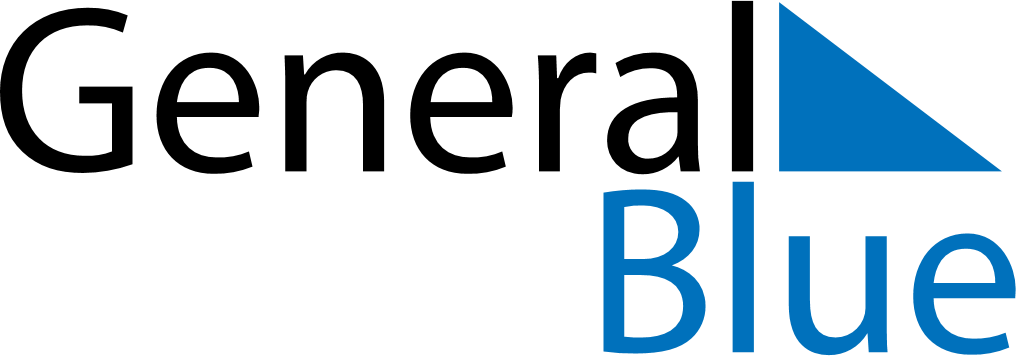 March 2024March 2024March 2024March 2024March 2024March 2024March 2024Billings, Montana, United StatesBillings, Montana, United StatesBillings, Montana, United StatesBillings, Montana, United StatesBillings, Montana, United StatesBillings, Montana, United StatesBillings, Montana, United StatesSundayMondayMondayTuesdayWednesdayThursdayFridaySaturday12Sunrise: 6:52 AMSunset: 6:00 PMDaylight: 11 hours and 7 minutes.Sunrise: 6:50 AMSunset: 6:01 PMDaylight: 11 hours and 10 minutes.34456789Sunrise: 6:48 AMSunset: 6:02 PMDaylight: 11 hours and 14 minutes.Sunrise: 6:47 AMSunset: 6:04 PMDaylight: 11 hours and 17 minutes.Sunrise: 6:47 AMSunset: 6:04 PMDaylight: 11 hours and 17 minutes.Sunrise: 6:45 AMSunset: 6:05 PMDaylight: 11 hours and 20 minutes.Sunrise: 6:43 AMSunset: 6:07 PMDaylight: 11 hours and 23 minutes.Sunrise: 6:41 AMSunset: 6:08 PMDaylight: 11 hours and 26 minutes.Sunrise: 6:39 AMSunset: 6:09 PMDaylight: 11 hours and 30 minutes.Sunrise: 6:37 AMSunset: 6:11 PMDaylight: 11 hours and 33 minutes.1011111213141516Sunrise: 7:35 AMSunset: 7:12 PMDaylight: 11 hours and 36 minutes.Sunrise: 7:34 AMSunset: 7:13 PMDaylight: 11 hours and 39 minutes.Sunrise: 7:34 AMSunset: 7:13 PMDaylight: 11 hours and 39 minutes.Sunrise: 7:32 AMSunset: 7:15 PMDaylight: 11 hours and 43 minutes.Sunrise: 7:30 AMSunset: 7:16 PMDaylight: 11 hours and 46 minutes.Sunrise: 7:28 AMSunset: 7:17 PMDaylight: 11 hours and 49 minutes.Sunrise: 7:26 AMSunset: 7:19 PMDaylight: 11 hours and 52 minutes.Sunrise: 7:24 AMSunset: 7:20 PMDaylight: 11 hours and 56 minutes.1718181920212223Sunrise: 7:22 AMSunset: 7:22 PMDaylight: 11 hours and 59 minutes.Sunrise: 7:20 AMSunset: 7:23 PMDaylight: 12 hours and 2 minutes.Sunrise: 7:20 AMSunset: 7:23 PMDaylight: 12 hours and 2 minutes.Sunrise: 7:18 AMSunset: 7:24 PMDaylight: 12 hours and 5 minutes.Sunrise: 7:16 AMSunset: 7:26 PMDaylight: 12 hours and 9 minutes.Sunrise: 7:14 AMSunset: 7:27 PMDaylight: 12 hours and 12 minutes.Sunrise: 7:13 AMSunset: 7:28 PMDaylight: 12 hours and 15 minutes.Sunrise: 7:11 AMSunset: 7:29 PMDaylight: 12 hours and 18 minutes.2425252627282930Sunrise: 7:09 AMSunset: 7:31 PMDaylight: 12 hours and 22 minutes.Sunrise: 7:07 AMSunset: 7:32 PMDaylight: 12 hours and 25 minutes.Sunrise: 7:07 AMSunset: 7:32 PMDaylight: 12 hours and 25 minutes.Sunrise: 7:05 AMSunset: 7:33 PMDaylight: 12 hours and 28 minutes.Sunrise: 7:03 AMSunset: 7:35 PMDaylight: 12 hours and 31 minutes.Sunrise: 7:01 AMSunset: 7:36 PMDaylight: 12 hours and 35 minutes.Sunrise: 6:59 AMSunset: 7:37 PMDaylight: 12 hours and 38 minutes.Sunrise: 6:57 AMSunset: 7:39 PMDaylight: 12 hours and 41 minutes.31Sunrise: 6:55 AMSunset: 7:40 PMDaylight: 12 hours and 44 minutes.